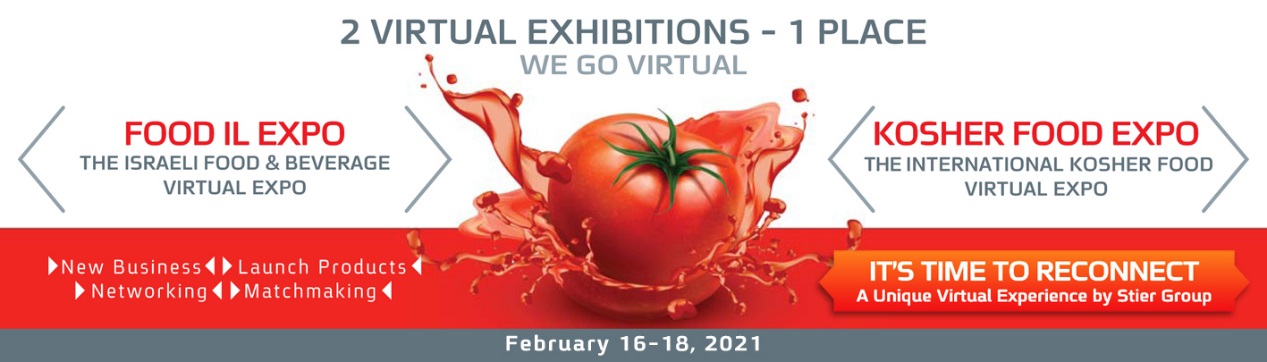 נושא: פרויקט ווירטואלי חדשני לענפי המזון והמשקהאני שמחה להזמין אתכם להצטרף למיזם חדשני של קבוצת שטיר, מתחם תערוכות וירטואליות המיועד לשוק המקומי ולשווקים הבינלאומיים. כל היתרונות של התערוכה הקלאסית במימד הווירטואלי באמצעות פלטפורמה חדשנית, חכמה ומתקדמת.FOOD IL EXPO - התערוכה הווירטואלית הראשונה בישראל לענף המזון והמשקאות הישראלי.KOSHER FOOD EXPO – התערוכה הווירטואלית הבינלאומית הראשונה לענף המזון הכשר. אל תחמיצו את ההזדמנות: לייצר עסקים חדשיםלהיפתח לשווקים חדשיםלהשיק מוצרים חדשיםנטוורקינג ופגישות און לייןמחירי השתתפות החל מ- 5,200 ₪ + מע"מ לביתן כסף, ולביתן זהב 6,530 ₪ + מע"מ.לחברי לשכה המצטרפים היום – מחיר ביתן זהב 3,900 ₪ +מע"מ.לפרטים נוספים ולהצטרפות: www.stier.co.il/en/food-ilקבוצת שטיר 03-5626090 expo@stier-group.com